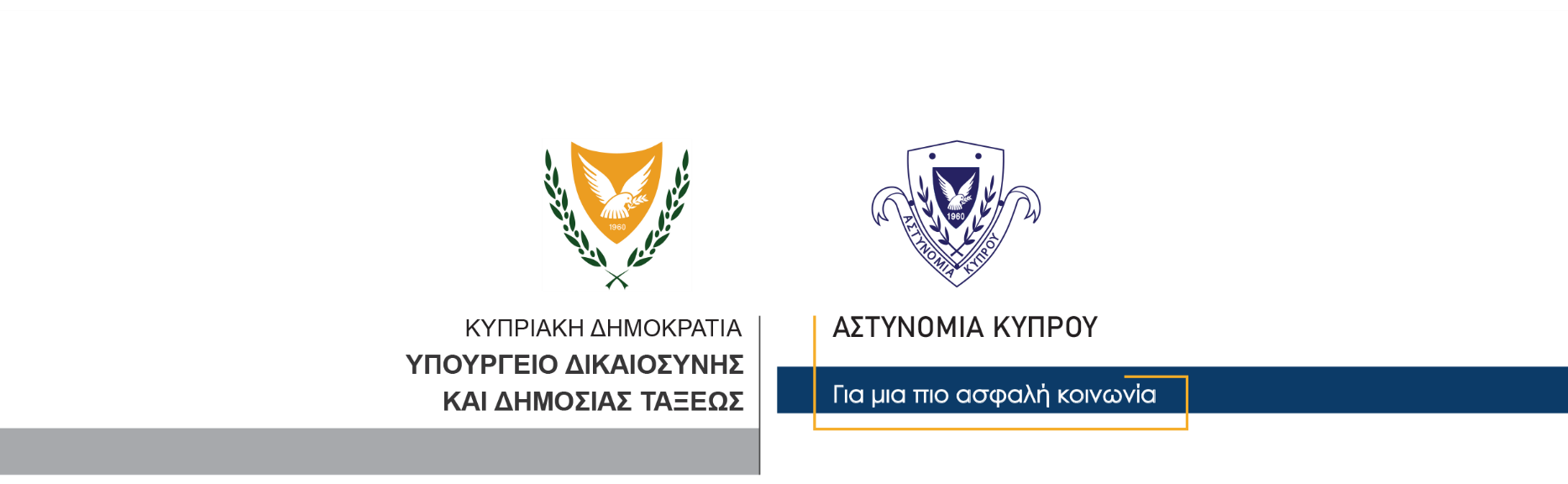 10 Μαρτίου, 2021                                 	Δελτίο Τύπου 5 – Απόπειρα καταστροφής περιουσίας με εκρηκτικές ύλεςΣύλληψη 78χρονου	Συνελήφθη σήμερα από μέλη της Αστυνομίας στην Λεμεσό, και τέθηκε υπό κράτηση, 78χρονος, σχετικά με διερευνώμενη υπόθεση απόπειρας καταστροφής περιουσίας με εκρηκτικές ύλες. Εναντίον του 78χρονου είχε εκδοθεί δικαστικό ένταλμα σύλληψης, μετά από μαρτυρία που προέκυψε εναντίον του κατά τη διερεύνηση της υπόθεσης από το ΤΑΕ Λεμεσού.	Σύμφωνα με τα υπό εξέταση στοιχεία, στις 22 Φεβρουαρίου, λίγο μετά τις 4.00 τα ξημερώματα, εκδηλώθηκε πυρκαγιά σε αυτοκίνητο που ήταν σταθμευμένο εξωτερικά της οικίας του 40χρονου υπεύθυνου οδηγού του, στην Λεμεσό.	Την πυρκαγιά κατέσβησαν μέλη της Πυροσβεστικής Υπηρεσίας, ενώ από εξετάσεις που ακολούθησαν στη σκηνή, διαπιστώθηκε ότι η φωτιά εκδηλώθηκε μετά από έκρηξη αυτοσχέδιου εκρηκτικού μηχανισμού, που είχε τοποθετηθεί στο έδαφος κάτω από το σταθμευμένο αυτοκίνητο.Κλάδος Επικοινωνίας                              Υποδιεύθυνση Επικοινωνίας Δημοσίων Σχέσεων & Κοινωνικής Ευθύνης